OLE files:   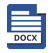 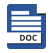 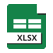 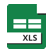 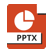 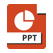 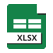 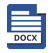 